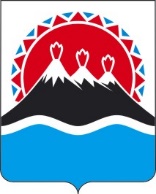 П О С Т А Н О В Л Е Н И ЕПРАВИТЕЛЬСТВАКАМЧАТСКОГО КРАЯПРАВИТЕЛЬСТВО ПОСТАНОВЛЯЕТ:1. Внести в постановление Правительства Камчатского края от 21.02.2023 № 99-П «Об утверждении Порядка предоставления из краевого бюджета в 2023–2025 годах субсидии юридическим лицам и индивидуальным предпринимателям, выполняющим работы по переоборудованию транспортных средств на использование природного газа (метана) в качестве моторного топлива, в целях возмещения недополученных доходов в связи с предоставлением лицами, выполняющими переоборудование, скидки владельцам транспортных средств на указанные работы» следующие изменения:1) в наименовании слова «в 2023–2025» заменить на «в 2024 –2026»;2) в постановляющей части слова «в 2023–2025» заменить на «в 2024 –2026»;3) приложение изложить в редакции согласно приложению к настоящему постановлению.2. Настоящее постановление вступает в силу после дня его официального опубликования.Приложение к постановлению Правительства Камчатского краяот                № Порядок предоставления из краевого бюджета в 2024–2026 годах субсидии юридическим лицам и индивидуальным предпринимателям, выполняющим работы по переоборудованию транспортных средств на использование природного газа (метана) в качестве моторного топлива, в целях возмещения недополученных доходов в связи с предоставлением лицами, выполняющими переоборудование, скидки владельцам транспортных средств на указанные работы (далее – Порядок)1. Общие положения 1.	Настоящий Порядок регламентирует предоставление из краевого бюджета в 2024–2026 годах субсидии юридическим лицам и индивидуальным предпринимателям, выполняющим работы по переоборудованию транспортных средств на использование природного газа (метана) в качестве моторного топлива (далее соответственно – переоборудование, лица, выполняющие переоборудование, субсидия), в целях возмещения недополученных доходов в связи с предоставлением лицами, выполняющими переоборудование, скидки владельцам транспортных средств на указанные работы по направлению расходов на приобретение газобаллонного оборудования, установку и монтаж газобаллонного оборудования, оказание услуги сопровождения процедуры регистрации изменений, связанных с переоборудованием транспортных средств на использование природного газа (метана) в качестве моторного топлива в Государственной инспекции безопасности дорожного движения.Субсидия предоставляется в целях реализации задачи «Поддержка переоборудования существующей автомобильной техники, включая общественный транспорт и коммунальную технику, для использования природного газа в качестве топлива» комплекса процессных мероприятий «Финансовая поддержка юридических лиц в части создания условий для развития системы газоснабжения и газификации» направления «Энергосбережение и повышение энергетической эффективности в Камчатском крае», включенной в государственную программу Камчатского края «Энергоэффективность, развитие энергетики и коммунального хозяйства, обеспечение жителей населенных пунктов Камчатского края коммунальными услугами», утвержденную постановлением Правительства Камчатского края от 23.01.2024 № 17-П.Субсидии предоставляются в том числе за счет средств, поступивших в краевой бюджет из федерального бюджета в соответствии с Правилами предоставления и распределения субсидии из федерального бюджета бюджетам субъектов Российской Федерации в целях софинансирования расходных обязательств субъектов Российской Федерации, возникающих при поддержке переоборудования существующей автомобильной техники, включая общественный транспорт и коммунальную технику, для использования природного газа в качестве топлива, приведенных в приложении № 29 к государственной программе Российской Федерации «Развитие энергетики», утвержденной постановлением Правительства Российской Федерации
от 15.04.2014 № 321 «Об утверждении государственной программы Российской Федерации «Развитие энергетики» (далее – Правила предоставления субсидии).2. Для целей настоящего Порядка понятие «переоборудование» используется в значении, определенном абзацем четвертым пункта 2 Правил предоставления субсидии.3. Министерство жилищно-коммунального хозяйства и энергетики Камчатского края (далее – Министерство) осуществляет функции главного распорядителя бюджетных средств, до которого в соответствии с бюджетным законодательством Российской Федерации как получателя бюджетных средств доведены в установленном порядке лимиты бюджетных обязательств на предоставление субсидии на соответствующий финансовый год и плановый период.Субсидия предоставляется Министерством в пределах лимитов бюджетных обязательств, доведенных в установленном порядке до Министерства.4. Способ предоставления субсидий — возмещение затрат.5. Информация о субсидиях размещается на едином портале бюджетной системы Российской Федерации в информационно-телекоммуникационной сети «Интернет» (далее соответственно — сеть «Интернет», единый портал) (в разделе единого портала) в порядке, установленном Министерством финансов Российской Федерации.2. Иные положения6. К категории получателей субсидии (участников отбора) относятся юридические лица и индивидуальные предприниматели, выполняющие работы по переоборудованию, указанные в части 1 настоящего Порядка, на территории Камчатского края (далее – получатели субсидии, участники отбора).7. Требования, предъявляемые к получателю субсидии (участнику отбора):1) соответствие получателя субсидии (участника отбора) на 1 число месяца, в котором он подал в Министерство заявку, следующим требованиям:а) не должен являться иностранным юридическим лицом, в том числе местом регистрации которого является государство или территория, включенные в утверждаемый Министерством финансов Российской Федерации перечень государств и территорий, используемых для промежуточного (офшорного) владения активами в Российской Федерации (далее – офшорные компании), а также российским юридическим лицом, в уставном (складочном) капитале которого доля прямого или косвенного (через третьих лиц) участия офшорных компаний в совокупности превышает 25 процентов (если иное не предусмотрено законодательством Российской Федерации). При расчете доли участия офшорных компаний в капитале российских юридических лиц не учитывается прямое и (или) косвенное участие офшорных компаний в капитале публичных акционерных обществ (в том числе со статусом международной компании), акции которых обращаются на организованных торгах в Российской Федерации, а также косвенное участие таких офшорных компаний в капитале других российских юридических лиц, реализованное через участие в капитале указанных публичных акционерных обществ;б) не должен находиться в перечне организаций и физических лиц, в отношении которых имеются сведения об их причастности к экстремистской деятельности или терроризму;в) не должен находиться в составляемых в рамках реализации полномочий, предусмотренных главой VII Устава ООН, Советом Безопасности ООН или органами, специально созданными решениями Совета Безопасности ООН, перечнях организаций и физических лиц, связанных с террористическими организациями и террористами или с распространением оружия массового уничтожения;г) не получает средства из бюджета Камчатского края, из которого планируется предоставление субсидии в соответствии с Порядком, на основании иных нормативных правовых актов Камчатского края и муниципальных правовых актов на цели, указанные в части 1 настоящего Порядка;д) не должен являться иностранным агентом в соответствии с Федеральным законом «О контроле за деятельностью лиц, находящихся под иностранным влиянием»;2) осуществляет деятельность по переоборудованию на территории Камчатского края;3) соответствует требованиям, не ниже минимальных квалификационных и иных требований, предъявляемых к лицам, выполняющим переоборудование, согласно приложению № 1 к Правилам предоставления субсидии.8.	Субсидия предоставляется на основании соглашения.9.	Соглашение, дополнительное соглашение к нему, в том числе дополнительное соглашение о расторжении соглашения (при необходимости), заключаются в соответствии с типовыми формами, установленными Министерством финансов Российской Федерации в системе «Электронный бюджет».10. Обязательными условиями предоставления субсидии, включаемыми в соглашение, являются:1) согласование новых условий соглашения или заключение дополнительного соглашения о расторжении соглашения при недостижении согласия по новым условиям в случае уменьшения Министерству ранее доведенных лимитов бюджетных обязательств, приводящего к невозможности предоставления субсидии в размере, определенном в соглашении;2) согласие получателя субсидии на осуществление в отношении него проверки Министерством в части соблюдения порядка и условий предоставления субсидии, в том числе в части достижения результатов предоставления субсидии, а также проверки органами государственного финансового контроля в соответствии со статьями 2681 и 2692 Бюджетного кодекса Российской Федерации.11. Условиями предоставления субсидии являются:1) соответствие получателя субсидии категории, установленной частью 6 настоящего Порядка;2) соответствие получателя субсидии на 1 число месяца, в котором он подал в Министерство заявку на предоставление субсидии, требованиям, установленным частью 7 настоящего Порядка;3) выполнение получателем субсидии работ по переоборудованию, указанных в части 1 настоящего Порядка;4) транспортные средства, в связи с переоборудованием которых предоставляются субсидии, должны соответствовать требованиям, указанным в абзаце третьем подпункта «в» пункта 4 Правил предоставления субсидии; 5) соответствие используемого газобаллонного оборудования, его компонентов, комплектующих и выполняемых работ по переоборудованию требованиям, установленным в приложении № 3 к Правилам предоставления субсидии.12. Для получения субсидии получатель субсидии в течение текущего финансового года, но не позднее 15 декабря представляет в Министерство следующие документы: 1) заявку о предоставлении субсидии по форме, установленной Министерством, подписанную руководителем;2) заявку на финансирование по форме, утвержденной Министерством;3) копии договоров на выполнение работ, указанных в части 1 настоящего Порядка, заключенных с владельцами транспортных средств, и всех дополнительных соглашений к таким договорам с перечнем выполненных работ с указанием их стоимости и расчетом предоставленной скидки, заверенные получателем субсидии;4) копию свидетельства о регистрации транспортного средства, заверенную получателем субсидии;5) копию разрешения на внесение изменения в конструкцию транспортного средства, заверенную получателем субсидии;6) копию сертификата на установленное газобаллонное оборудование, заверенную получателем субсидии;7) копию паспорта газового баллона, заверенную получателем субсидии;8) копии актов выполненных работ, подписанных исполнителем работ и собственником транспортного средства, получателем субсидии;9) копию спецификации на использованное газобаллонное оборудование, перечень выполненных работ по переоборудованию с указанием их стоимости и расчет предоставленной скидки на выполнение работ по переоборудованию, заверенную получателем субсидии;10) копию декларации производителя работ по установке на транспортное средство оборудования для питания двигателя газообразным топливом, заверенную получателем субсидии;11) фотоматериалы установленного газобаллонного оборудования на автомобиль (подкапотное пространство с видимыми государственными номерами, багажное отделение с установленным баллоном и государственными номерами транспортного средства);12) выписку из Единого реестра субъектов малого и среднего предпринимательства (при необходимости);13) копии документов, подтверждающие фактическое предоставление получателем субсидии скидки на выполнение работ по переоборудованию транспортного средства владельцу транспортного средства и ее размера с указанием идентификационного номера транспортного средства, марки транспортного средства, фамилии, имени, отчества (последнее – при наличии) или наименования владельца транспортного средства, его контактного номера телефона и фактического места жительства или места нахождения (акт выполненных работ, счет-фактура, чек и прочее).13. Получатели субсидии имеют право подать документы, указанные в части 12 настоящего Порядка:1) в электронном виде – на электронную почту по адресу: tek1@kamgov.ru, путем создания zip-архив;2) на бумажном носителе. Указанные документы должны быть разборчиво напечатаны и заполнены по всем пунктам (в случае отсутствия данных ставится прочерк). Подчистки и исправления не допускаются, все листы должны быть пронумерованы, копии скреплены печатью участника отбора (при наличии печати) и заверены подписью уполномоченного на то лица или собственноручно заверены руководителем участника отбора. Документы должны быть прошиты и скреплены печатью получателя субсидии (при наличии печати) и заверены подписью уполномоченного на то лица или собственноручно заверена руководителем получателя субсидии на обороте документов с указанием общего количества листов. Получатель субсидии несет ответственность за полноту и качество подготовки представляемых в Министерство документов, а также достоверность указанных в них сведений. 14. Документы, представленные получателем субсидии, подлежат регистрации в день поступления в Министерство.15. Министерство в течение 10 рабочих дней со дня поступления указанных в части 12 настоящего Порядка документов рассматривает их, проверяет на полноту и достоверность содержащихся в них сведений, в том числе:1) фактическое предоставление получателем субсидии скидки на выполнение работ по переоборудованию транспортного средства владельцу транспортного средства и ее размера путем сопоставления информации о стоимости переоборудования и размере предоставленной скидки, содержащейся в заявке на перечисление субсидии, со стоимостью переоборудования, указанной в договоре на переоборудование и акте выполненных работ и сопоставлением информации о стоимости переоборудования, содержащейся в заявке на перечисление субсидии, с информацией, содержащейся в приложении № 2 к Правилам предоставления субсидии2)  на соответствие условиям, указанным в части 11 настоящего Порядка:а) в соответствии с подпунктом «а» пункта 1 части 7 настоящего Порядка на основании сведений из Единого государственного реестра юридических лиц на официальном сайте Федеральной налоговой службы путем использования сервиса «Предоставление сведений из ЕГРЮЛ/ЕГРИП в электронном виде»;б) в соответствии с подпунктом «б» пункта 1 части 7 настоящего Порядка на официальном сайте Росфинмониторинга на странице «Перечень организаций и физических лиц, в отношении которых имеются сведения об их причастности к экстремистской деятельности или терроризму»;в) в соответствии с подпунктом «в» пункта 1 части 7 настоящего Порядка на официальном сайте Росфинмониторинга на странице «Перечни организаций и физических лиц, связанных с терроризмом или с распространением оружия массового уничтожения, составляемые в соответствии с решениями Совета Безопасности ООН»;г) в соответствии с подпунктом «г» пункта 1 части 7 настоящего Порядка на основании иных нормативных правовых актов Камчатского края и данных, полученных от главных распорядителей бюджетных средств, предоставляющих из краевого бюджета субсидий получателю субсидий;д) в соответствии с подпунктом «д» пункта 1 части 7 настоящего Порядка на официальном сайте Министерства юстиции Российской Федерации на странице «Реестр иностранных агентов».Принимает решение о предоставлении субсидии получателю субсидии или об отказе в предоставлении субсидии.16. Основаниями для отказа в предоставлении субсидии являются:1)	несоответствие получателя субсидии условиям, установленным частью 11 настоящего Порядка;2)	несоответствие представленных получателем субсидии документов требованиям, установленным частью 12 настоящего Порядка;3)	непредставление или представление не в полном объеме получателем субсидии документов, указанных в части 12 настоящего Порядка;4)	наличие в представленных получателем субсидии документах недостоверных сведений;5)	представление получателем субсидии документов после даты, установленной частью 12 настоящего Порядка.17. В случае принятия решения об отказе в предоставлении субсидии Министерство в течение 10 рабочих дней со дня получения документов, указанных в части 12 настоящего Порядка, направляет получателю субсидии уведомление о принятом решении с обоснованием причин отказа посредством электронной связи, почтовым отправлением, нарочным или иным способом, обеспечивающим получение уведомления.18. В случаи принятия решения о предоставлении субсидии Министерство в соответствии с соглашением перечисляет средства субсидии на расчетный счет получателя субсидии, открытый в кредитной организации, реквизиты которого указаны в соглашении, не позднее 10-го рабочего дня, следующего за днем принятия решения о предоставлении субсидии.19. Размер субсидии определяется в соответствии с приложением № 2 к Правилам предоставления субсидии.20. Результатом предоставления субсидии является количество транспортных средств, переоборудованных на территории Камчатского края на использование природного газа (метана) в качестве моторного топлива получателями субсидии.21. Значения и расчет результата предоставления субсидии устанавливаются соглашением.22. Получатель субсидии ежеквартально не позднее 5-го числа месяца, следующего за отчетным кварталом (за IV квартал (итоговый отчет) не позднее 15 января 2025 года), отчет о достижении значений результатов предоставления субсидии по формам, предусмотренным типовыми формами для соглашений, установленными Министерством финансов Российской федерации, в системе «Электронный бюджет».23. Министерство осуществляет проверку и принятие отчета о достижении значений результатов предоставления субсидии представленной получателем субсидии в соответствии с частью 22 настоящего Порядка в течение 5-ти рабочих дней со дня получения отчета о достижении значений результатов предоставления субсидии, в системе «Электронный бюджет».24. Министерство осуществляет мониторинг достижения значений результатов предоставления субсидии, определенных соглашением, и событий, отражающих факт завершения соответствующего мероприятия по достижению результата предоставления субсидии (контрольная точка), в порядке и по формам, установленным Министерством финансов Российской Федерации.25. Министерство как получатель бюджетных средств вправе устанавливать в соглашении сроки и формы предоставления получателем субсидии дополнительной отчетности.26. Министерство осуществляет в отношении получателя субсидии проверку соблюдения им порядка и условий предоставления субсидии, в том числе в части достижения результатов ее предоставления.Органы государственного финансового контроля осуществляют проверку в соответствии со статьями 2681 и 2692 Бюджетного кодекса Российской Федерации.27. В случае выявления нарушения условий и порядка предоставления субсидии, а также недостижения значения результата, установленного соглашением, в том числе по фактам проверок, проведенных Министерством и (или) органами государственного финансового контроля в соответствии с частью 26 настоящего Порядка, получатель субсидии обязан возвратить денежные средства в краевой бюджет в следующем порядке и сроки:1) в случае выявления нарушения органами государственного финансового контроля – на основании представления и (или) предписания органа государственного финансового контроля в сроки, указанные в представлении и (или) предписании;2) в случае выявления нарушения Министерством – в течение 20 рабочих дней со дня получения требования Министерства.28. Письменное требование о возврате субсидии направляется Министерством в течение 5 рабочих дней со дня выявления нарушений, указанных в части 27 настоящего Порядка посредством почтового отправления, или на адрес электронной почты, или иным способом, обеспечивающим подтверждение получения указанного требования получателем субсидии.29. Получатели субсидии обязаны возвратить средства субсидии в следующих размерах:1) в случае нарушения условий и порядка предоставления субсидии – в полном объеме;2) в случае недостижения значения результата предоставления субсидии – в размере, рассчитанном по формуле:Wi = Si – ∑(Сij × Kr i), гдеWi – размер субсидии, подлежащий возврату в краевой бюджет i-тым получателем субсидии;Si – размер субсидии, предоставленной i-тому получателю субсидии на цели, указанные в части 1 настоящего Порядка (рублей);Сij– сумма недополученного дохода, возмещенная i-тому получателю субсидии, на переоборудование j-того транспортного средства (рублей);Kr i – коэффициент результативности предоставления субсидии i-тому получателю субсидии на одно транспортное средство, определяемый по формуле: Kr i =  , гдеYi – достигнутое i-тым получателем субсидии значение результата предоставления субсидии;Zi – значение результата предоставления субсидии, установленное i-тому получателю субсидии соглашением.30. При невозврате средств субсидии в сроки, установленные частью 27 настоящего Порядка, Министерство принимает необходимые меры по взысканию подлежащей возврату в краевой бюджет субсидии в судебном порядке в срок не позднее 30 рабочих дней после дня, когда Министерству стало известно о неисполнении получателем субсидии требования о возврате субсидии.3. Отбор получателей субсидии31.	Субсидия предоставляется путем проведения Министерством отбора получателей субсидии (далее – отбор), который проводится в форме запроса предложений (заявок) участников отбора (далее – заявки).32. Отбор получателей субсидий осуществляется в государственной интегрированной информационной системе управления общественными финансами «Электронный бюджет» (далее — система «Электронный бюджет»).33. Обеспечение доступа к системе «Электронный бюджет» осуществляется с использованием федеральной государственной информационной системы «Единая система идентификации и аутентификации в инфраструктуре, обеспечивающей информационно-технологическое взаимодействие информационных систем, используемых для предоставления государственных и муниципальных услуг в электронной форме».34. Взаимодействие Министерства с участниками отбора получателей субсидий осуществляется с использованием документов в электронной форме.35. Отбор получателей субсидий осуществляется на конкурентной основе способом запроса предложений, исходя из соответствия участников отбора требованиям, установленным частями 6 и 7 настоящего Порядка.36.	В целях проведения отбора получателей субсидий Министерство в срок не позднее 1 марта года предоставления субсидий, размещает на едином портале, а также при необходимости на официальном сайте Правительства Камчатского края на странице Министерства в сети «Интернет» (www.kamgov.ru/minzkh) в разделе «Текущая деятельность» (далее — официальный сайт Министерства) объявление о проведении отбора получателей субсидий (далее — объявление), которое включает в себя следующую информацию:1)	о сроке проведения отбора;2)	о дате начала подачи или окончания приема заявок, которая не может быть ранее 10-го календарного дня, следующего за днем размещения объявления о проведении отбора;3) о наименовании, месте нахождения, почтовом адресе, адресе электронной почты Министерства;4)	о результате предоставления субсидии, который должен соответствовать результату, указанному в приложении № 2 Соглашения о предоставлении субсидии из федерального бюджета бюджету Камчатского края в целях софинансирования расходных обязательств, возникающих при поддержке переоборудования существующей автомобильной техники, включая общественный транспорт и коммунальную технику, для использования природного газа в качестве топлива от 27.12.2023 № 022-09-2024-031 (далее — Соглашение);5)	о доменном имени и (или) указателе страниц в системе «Электронный бюджет», на котором обеспечивается проведение отбора;6)	о требованиях к участникам отбора в соответствии с частями 6 и 7 настоящего Порядка и перечне документов, предоставляемых участниками отбора для подтверждения их соответствия указанным требованиям в соответствии с частью 7 настоящего Порядка;7)	о порядке подачи заявок участниками отбора и требованиях, предъявляемых к форме и содержанию заявок, подаваемых участниками отбора в соответствии с частями 42 и 48 настоящего Порядка;8)	о порядке отзыва заявок в соответствии с частью 54 настоящего Порядка;9)	о порядке отклонения заявок участников отбора, ов соответствии с частью 64 настоящего Порядка;10)	о порядке внесения изменений в заявки в соответствии с частью 53 настоящего Порядка;11)	о правилах рассмотрения заявок в соответствии с частью 59 настоящего Порядка;12)	о порядке предоставления участникам отбора разъяснений положений объявления, даты начала и окончания срока такого предоставления в соответствии с частью 55 настоящего Порядка;13) об объеме распределяемой субсидии в рамках отбора, порядок расчета размера субсидии, правила распределения субсидии по результатам отбора получателей субсидий, который включает максимальный размер субсидии, предоставляемой победителю (победителям) отбора получателей субсидий;14)	о сроках подписания победителем отбора соглашения о предоставлении субсидии (далее – соглашение) в соответствии с частью 80 настоящего Порядка;15)	об условиях признания победителя отбора уклонившимся от заключения соглашения в соответствии с пунктом 2 части 80 настоящего Порядка;16)	о сроках размещения протокола подведения итогов отбора на едином портале, который не может быть позднее 1-го рабочего дня, следующего за днем его подписания.37. Министерство вправе отменить проведение отбора получателей субсидий не позднее чем за 1 рабочий день до даты окончания срока подачи заявок участниками отбора путем размещения объявления об отмене проведения отбора получателей субсидий на едином портале.38. Объявление об отмене отбора получателей субсидий формируется в электронной форме посредством заполнения соответствующих экранных форм веб-интерфейса системы «Электронный бюджет», подписывается усиленной квалифицированной электронной подписью руководителя Министерства, размещается на едином портале и содержит информацию о причинах отмены отбора получателей субсидий.39. Участники отбора, подавшие заявки, информируются об отмене проведения отбора получателей субсидий в системе «Электронный бюджет».40. Отбор получателей субсидий считается отмененным со дня размещения объявления о его отмене на едином портале.41. К участию в отборе получателей субсидии допускаются юридические лица и индивидуальные предприниматели соответствующие категории участников отбора установленные частью 6 настоящего Порядка. 42. Подача заявки осуществляется в соответствии с требованиями установленными с частями 43 и 44 настоящего Порядка и в сроки, указанные в объявлении о проведении отбора получателей субсидий.43. Заявки формируются участниками отбора в электронной форме посредством заполнения соответствующих экранных форм веб-интерфейса системы «Электронный бюджет» и представления в систему «Электронный бюджет» электронных копий документов (документов на бумажном носителе, преобразованных в электронную форму путем сканирования) и материалов, представление которых предусмотрено в объявлении о проведении отбора получателей субсидий.44. Заявка подписывается усиленной квалифицированной электронной подписью руководителя участника отбора получателей субсидий или уполномоченного им лица.45. Ответственность за полноту и достоверность информации и документов, содержащихся в заявке, а также за своевременность их представления несет участник отбора получателей субсидий в соответствии с законодательством Российской Федерации.46. Электронные копии документов и материалы, включаемые в заявку, должны иметь распространенные открытые форматы, обеспечивающие возможность просмотра средствами общедоступного программного обеспечения просмотра информации, и не должны быть зашифрованы или защищены средствами, не позволяющими осуществить ознакомление с их содержимым без специальных программных или технологических средств.47. Датой и временем представления участником отбора получателей субсидий заявки считаются дата и время подписания участником отбора получателей субсидий указанной заявки с присвоением ей регистрационного номера в системе «Электронный бюджет».48. Заявка содержит следующие сведения:1) информацию и документы об участнике отбора получателей субсидий:а) полное и сокращенное наименование участника отбора получателей субсидий (для юридических лиц);б) фамилия, имя, отчество (при наличии) индивидуального предпринимателя;в) основной государственный регистрационный номер участника отбора получателей субсидий (для юридических лиц и индивидуальных предпринимателей);г) идентификационный номер налогоплательщика;д) дата постановки на учет в налоговом органе (для индивидуальных предпринимателей);е) дата и код причины постановки на учет в налоговом органе (для юридических лиц);ж) дата государственной регистрации физического лица в качестве индивидуального предпринимателя;з) дата и место рождения (для индивидуальных предпринимателей);и) страховой номер индивидуального лицевого счета (для индивидуальных предпринимателей);к) адрес юридического лица, адрес регистрации (для индивидуальных предпринимателей);л) номер контактного телефона, почтовый адрес и адрес электронной почты для направления юридически значимых сообщений;м) фамилия, имя, отчество (при наличии) и идентификационный номер налогоплательщика главного бухгалтера (при наличии), фамилии, имена, отчества (при наличии) учредителей, членов коллегиального исполнительного органа, лица, исполняющего функции единоличного исполнительного органа (для юридических лиц);н) информация о руководителе юридического лица (фамилия, имя, отчество (при наличии), идентификационный номер налогоплательщика, должность);о) перечень основных и дополнительных видов деятельности, которые участник отбора получателей субсидий вправе осуществлять в соответствии с учредительными документами организации (для юридических лиц) или в соответствии со сведениями единого государственного реестра индивидуальных предпринимателей (для индивидуальных предпринимателей);п) информация о счетах в соответствии с законодательством Российской Федерации для перечисления субсидии, а также о лице, уполномоченном на подписание соглашения;2) информацию и документы, подтверждающие соответствие участника отбора требованиям, не ниже минимальных квалификационных и иных требований, предъявляемых к лицам, выполняющим переоборудование, согласно приложению № 1 к Правилам предоставления субсидии;3) подтверждение согласия на публикацию (размещение) в информационно-телекоммуникационной сети «Интернет» информации об участнике отбора получателей субсидий, о подаваемой участником отбора получателей субсидий заявке, а также иной информации об участнике отбора получателей субсидий, связанной с соответствующим отбором получателей субсидий и результатом предоставления субсидии, подаваемое посредством заполнения соответствующих экранных форм веб-интерфейса системы «Электронный бюджет»;4) предлагаемое участником отбора получателей субсидий значение результата предоставления субсидии, в соответствии частями 19 и 20 настоящего Порядка, значение запрашиваемого участником отбора получателей субсидий размера субсидии, который не может быть выше максимального размера, установленного в объявлении о проведении отбора получателей субсидий.49. Министерство в целях подтверждения соответствия участника отбора требованиям, установленным частью 7 настоящего Порядка, не вправе требовать от участника отбора представления документов и информации при наличии соответствующей информации в государственных информационных системах, доступ к которым у Министерства имеется в рамках межведомственного электронного взаимодействия, за исключением случая, если участник отбора готов представить указанные документы и информацию Министерству по собственной инициативе.50. Проверка участника отбора на соответствие требованиям, в соответствии с частью 7 настоящего Порядка, осуществляется автоматически в системе «Электронный бюджет» по данным государственных информационных систем, в том числе с использованием единой системы межведомственного электронного взаимодействия (при наличии технической возможности автоматической проверки).51. Подтверждение соответствия участника отбора требованиям, в соответствии с частью 7 настоящего Порядка, в случае отсутствия технической возможности осуществления автоматической проверки в системе «Электронный бюджет» производится путем проставления в электронном виде участником отбора получателей субсидий отметок о соответствии указанным требованиям посредством заполнения соответствующих экранных форм веб-интерфейса системы «Электронный бюджет».52. Внесение изменений в заявку или отзыв заявки осуществляется участником отбора получателей субсидий в порядке, аналогичном порядку формирования заявки участником отбора получателей субсидий, в соответствии с частями 53 и 54 настоящего Порядка .53. Внесение изменений в заявку осуществляется участником отбора до дня окончания срока приема заявок после формирования участником отбора в электронной форме уведомления об отзыве заявки и последующего формирования новой заявки.54. Участник отбора получателей субсидии вправе отозвать заявку в любое время до наступления даты окончания приема заявок получателей субсидий.55. Любой участник отбора со дня размещения объявления о проведении отбора получателей субсидий на едином портале не позднее 3-го рабочего дня до дня завершения подачи заявок вправе направить Министерству не более 5 запросов о разъяснении положений объявления о проведении отбора получателей субсидий путем формирования в системе «Электронный бюджет» соответствующего запроса.56. Министерство в ответ на запрос, указанный в части 55 настоящего Порядка, направляет разъяснение положений объявления о проведении отбора получателей субсидий в срок, установленный указанным объявлением, но не позднее 1-го рабочего дня до дня завершения подачи заявок, путем формирования в системе «Электронный бюджет» соответствующего разъяснения. Представленное Министерством разъяснение положений объявления о проведении отбора получателей субсидий не должно изменять суть информации, содержащейся в указанном объявлении.Доступ к разъяснению, формируемому в системе «Электронный бюджет» в соответствии с абзацем первым настоящей части, предоставляется всем участникам отбора.57. Министерству не позднее 1-го рабочего дня, следующего за днем окончания срока подачи заявок, установленного в объявлении о проведении отбора получателей субсидий, открывается доступ  к поданным участниками отбора получателей субсидий заявкам для их рассмотрения, в системе «Электронный бюджет».58. Министерство не позднее 1-го рабочего дня, следующего за днем вскрытия заявок, установленного в объявлении о проведении отбора получателей субсидий, подписывает протокол вскрытия заявок, содержащий следующую информацию о поступивших для участия в отборе получателей субсидий заявках:1) регистрационный номер заявки;2) дата и время поступления заявки;3) полное наименование участника отбора получателей субсидий (для юридических лиц) или фамилия, имя, отчество (при наличии) (для индивидуальных предпринимателей);4) адрес юридического лица, адрес регистрации (для индивидуальных предпринимателей);5) запрашиваемый участником отбора получателей субсидий размер субсидии.59. Протокол вскрытия заявок формируется на едином портале автоматически и подписывается усиленной квалифицированной электронной подписью руководителя Министерства (уполномоченного им лица) в системе «Электронный бюджет», а также размещается на едином портале не позднее
1-го рабочего дня, следующего за днем его подписания.60. Министерство в течение 10 рабочих дней осуществляет рассмотрение заявки, осуществляет проверку полноты и достоверности содержащихся в заявке сведений, осуществляет проверку получателя субсидий на соответствие указанным в части 8 настоящего Порядка требованиям, а также категории участников отбора в соответствии с частью 6 настоящего Порядка.61. В случае отсутствия технической возможности осуществления автоматической проверки в системе «Электронный бюджет» Министерство осуществляет проверку соответствия участников отбора требованиям, установленным частью 7 настоящего Порядка в соответствии с пунктом 2
части 15 настоящего Порядка.61. Возврат заявок участникам отбора на доработку не возможен.63. Заявка признается надлежащей, если она соответствует требованиям, указанным в части 48 настоящего Порядка, и при отсутствии оснований для отклонения заявки.Решение о соответствии заявки требованиям, указанным в объявлении о проведении отбора получателей субсидий, принимаются Министерством на даты получения результатов проверки представленных участником отбора получателей субсидий информации и документов, поданных в составе заявки.64. Заявка отклоняется в случае наличия оснований для отклонения заявки, предусмотренных частью 65 настоящего Порядка.65. На стадии рассмотрения заявки основаниями для отклонения заявки являются:1) несоответствие участника отбора требованиям, предусмотренным частью 7 настоящего Порядка;2) непредставление (представление не в полном объеме) документов, указанных в объявлении о проведении отбора получателей субсидий, предусмотренным частью 7 настоящего Порядка;3) несоответствие представленных участником отбора документов и (или) заявки требованиям, установленным в объявлении о проведении отбора получателей субсидий, предусмотренным частью 7 настоящего Порядка и (или) частью 48 настоящего Порядка;4) недостоверность информации, содержащейся в документах, представленных участником отбора в целях подтверждения соответствия требованиям, предусмотренным частью 7 настоящего Порядка;5) подача участником отбора заявки после даты и (или) времени, определенных для подачи заявок.66. По результатам рассмотрения заявок не позднее одного рабочего дня со дня окончания срока рассмотрения заявок подготавливается протокол рассмотрения заявок, включающий информацию о количестве поступивших и рассмотренных заявок, а также информацию по каждому участнику отбора получателей субсидий о признании его заявки надлежащей или об отклонении его заявки с указанием оснований для отклонения.67. Протокол рассмотрения заявок формируется на едином портале автоматически на основании результатов рассмотрения заявок и подписывается усиленной квалифицированной электронной подписью руководителя Министерства (уполномоченного им лица) в системе «Электронный бюджет», а также размещается на едином портале не позднее 1-го рабочего дня, следующего за днем его подписания.68. Отбор получателей субсидий признается несостоявшимся в следующих случаях:1) по окончании срока подачи заявок подана только одна заявка;2) по результатам рассмотрения заявок только одна заявка соответствует требованиям, установленным в объявлении о проведении отбора получателей субсидий;3) по окончании срока подачи заявок не подано ни одной заявки;4) по результатам рассмотрения заявок отклонены все заявки.69. Соглашение заключается с участником отбора получателей субсидий, признанного несостоявшимся, в случае если по результатам рассмотрения заявок единственная заявка признана соответствующей требованиям, установленным в объявлении о проведении отбора получателей субсидий.70. Ранжирование поступивших заявок осуществляется исходя из очередности их поступления. 71. Победителем отбора признается участник отбора, чья заявка соответствует требованиям, установленным частями 6 и 7 настоящего Порядка, а участник отбора при этом соответствует требованиям, установленным частями 7 и 11 настоящего Порядка.72. В целях завершения отбора получателей субсидии и определения победителей отбора получателей субсидии формируется протокол подведения итогов отбора получателей субсидий, включающий информацию о победителях отбора получателей субсидий с указанием размера субсидии, предусмотренной им для предоставления, об отклонении заявок с указанием оснований для их отклонения в соответствии с частью 65 настоящего Порядка.73. Субсидия, распределяемая в рамках отбора получателей субсидий, распределяется между участниками отбора получателей субсидий, признанными победителями в соответствии с частью 71 настоящего Порядка.74. В случае если общий размер субсидий, запрашиваемый участниками отбора в заявках, прошедших отбор, превышает общий размер бюджетных ассигнований, доведенных в установленном порядке до Министерства как получателя бюджетных средств в текущем финансовом году на цели, указанные в части 1 настоящего Порядка, планируемый размер субсидии каждому получателю субсидии определяется по формуле:P = Vсубсидии x (Pсубсидии / Pобщ.), где:P – планируемый размер предоставления субсидии получателю субсидии, который указывается в соглашении, заключаемом Министерством с получателем субсидии;Vсубсидии – общий размер бюджетных ассигнований, доведенных в установленном порядке до Министерства как получателя бюджетных средств в текущем финансовом году, за вычетом ранее принятых обязательств на цели, указанные в части 1 настоящего Порядка;Pсубсидии  – размер запрашиваемых участником отбора субсидий в соответствии с поданной заявкой;Pобщ. – общий размер субсидий, запрашиваемых участниками отбора в соответствии с поданными заявками.   75. Протокол подведения итогов отбора получателей субсидий формируется на едином портале автоматически на основании результатов определения победителей отбора получателей субсидий и подписывается усиленной квалифицированной электронной подписью руководителя Министерства (уполномоченного им лица) в системе «Электронный бюджет», а также размещается на едином портале не позднее 1-го рабочего дня, следующего за днем его подписания.76. Протокол подведения итогов отбора получателей субсидий включает следующие сведения:1) сроки приема заявок участников отбора;2) сроки рассмотрения заявок участников отбора;3) информацию о количестве поступивших заявок  участников отбора;4) информацию об участниках отбора, заявки которых были рассмотрены;5) информацию об участниках отбора, заявки которых были отклонены с указанием причин их отклонения;6) информацию о победителе (победителях) отбора, с которым заключается соглашение, и размер предоставляемой ему субсидии.77. По результатам отбора получателей субсидий, Министерством с победителем (победителями) отбора получателей субсидий заключается соглашение в порядке и сроки, установленные частью 80 настоящего Порядка.78. В целях заключения соглашения, победителем (победителями) отбора получателей субсидий в системе «Электронный бюджет» уточняется информация о счетах в соответствии с законодательством Российской Федерации для перечисления субсидии, а также о лице, уполномоченном на подписание соглашения (при необходимости).79. Соглашение формируется в форме электронного документа, а также подписывается усиленными квалифицированными электронными подписями лиц, имеющих право действовать от имени каждой из сторон соглашения в системе «Электронный бюджет» с соблюдением требований о защите государственной тайны. В целях обеспечения юридически значимого электронного документооборота и создания защищенного соединения при вводе и обработке информации на рабочем месте получателя субсидии должно быть установлено средство криптографической защиты информации «КриптоПро CSP» и квалифицированный сертификат ключа проверки электронной подписи (далее – сертификат). Сертификаты, используемые для работы в системе «Электронный бюджет», могут быть выданы любым удостоверяющим центром, получившим аккредитацию на соответствие установленным законодательством Российской Федерации требованиям. Технологическая инструкция по работе с системой «Электронный бюджет», в том числе о настройке рабочих мест, размещена на официальном сайте Министерства финансов Российской Федерации в информационнотелекоммуникационной сети «Интернет» в разделе «Деятельность/Электронный бюджет/Подключение к системе «Электронный бюджет»/Региональный и муниципальный уровни/Порядок подключения». 80. Заключение соглашения осуществляется в следующем порядке и сроки:1) Министерство в течение 5 рабочих дней со дня размещения Протокола подведения итогов отбора получателей субсидий на едином портале направляет победителю отбора получателей субсидий уведомление о формировании соглашения в системе Электронный бюджет» посредством электронной связи, почтовым отправлением, нарочным способом или иным способом, обеспечивающим подтверждение получения уведомления;2) победитель отбора получателей субсидий в течение 5 рабочих дней со дня получения уведомления, предусмотренного пунктом 1 настоящей части, организует подписание соглашения усиленной квалифицированной электронной подписью в системе «Электронный бюджет». В случае если победитель отбора получателей субсидий не подписал соглашение в течение 5 рабочих дней со дня поступления соглашения на подписание в систему «Электронный бюджет» и не направил возражения по проекту соглашения, то такой победитель отбора получателей субсидии признается уклонившимся от заключения соглашения.3) Министерство в течение 5 рабочих дней со дня подписания победителем отбора получателей субсидий соглашения усиленной квалифицированной электронной подписью, подписывает его со своей стороны усиленной квалифицированной электронной подписью в системе «Электронный бюджет»;4) Соглашение считается заключенным после подписания его Министерством и победителем отбора получателей субсидий и регистрации в установленном порядке органами Федерального казначейства.81. В случае отказа победителя отбора получателей субсидий от заключения соглашения и наличия участников отбора, прошедших отбор получателей субсидий и не признанных победителями отбора получателей субсидий по причине недостаточности лимитов бюджетных обязательств на предоставление субсидии или признанных победителями отбора получателей субсидий, заявки которых в части запрашиваемого размера субсидии не были удовлетворены в полном объеме, субсидия распределяется без повторного проведения отбора получателей субсидий с учетом присвоенного ранее номера в рейтинге.82. В течение 2024 года в случаях, предусмотренных законодательством Российской Федерации и (или) законодательством Камчатского края, в соглашение могут быть внесены изменения. Внесение изменений в соглашение оформляется в виде дополнительного соглашения.Министерство в течение 7 рабочих дней со дня принятия решения о заключении дополнительного соглашения, уведомляет получателей субсидии, с которыми заключено соглашение о данном намерении. Получатель субсидии в течение 5 рабочих дней со дня получения уведомления, указанного в абзаце втором настоящей части, но не позднее 5-го декабря 2024 года, организует подписание дополнительного соглашения посредством системы «Электронный бюджет». Министерство в течение 5 рабочих дней со дня получения подписанного получателем субсидии дополнительного соглашения к соглашению организует его подписание посредством системы «Электронный бюджет».[Дата регистрации] № [Номер документа]г. Петропавловск-КамчатскийО внесении изменений в приложение к постановлению Правительства Камчатского края от 21.02.2023 № 99-П «Об утверждении Порядка предоставления из краевого бюджета в 2023–2025 годах субсидии юридическим лицам и индивидуальным предпринимателям, выполняющим работы по переоборудованию транспортных средств на использование природного газа (метана) в качестве моторного топлива, в целях возмещения недополученных доходов в связи с предоставлением лицами, выполняющими переоборудование, скидки владельцам транспортных средств на указанные работы» Председатель Правительства Камчатского края[горизонтальный штамп подписи 1]Е.А. Чекин